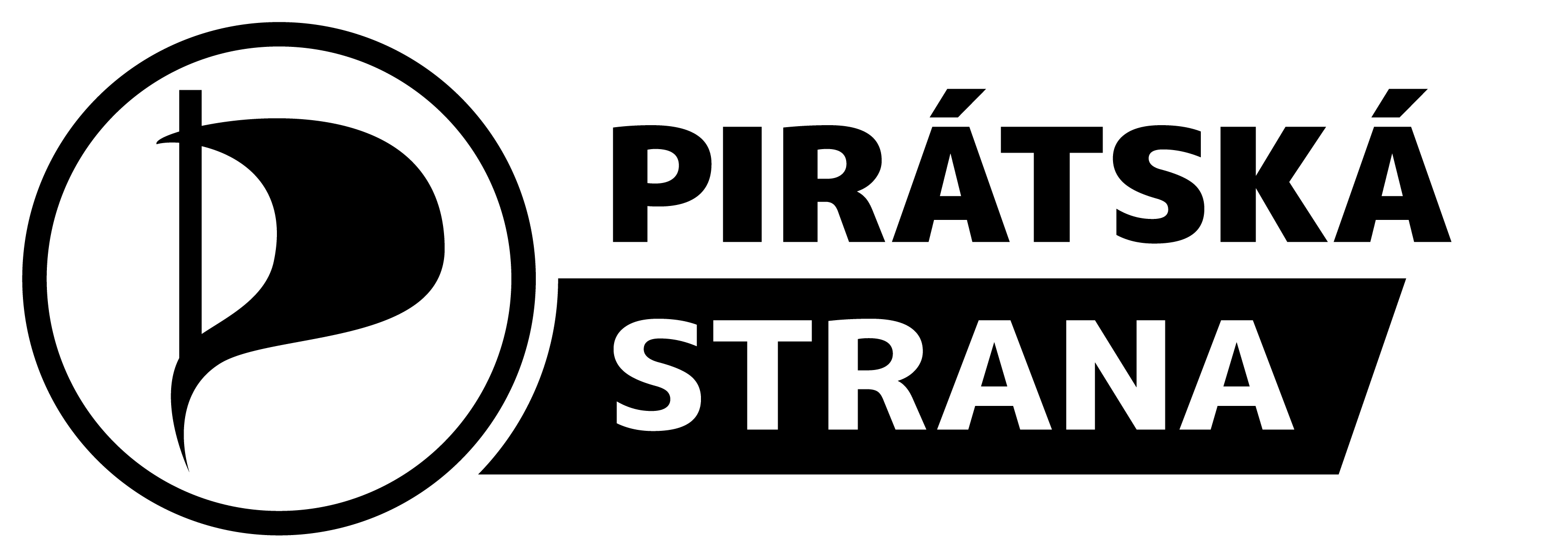 Darovací smlouvaČeská pirátská strana, se sídlem Řehořova 943/19, Praha 3IČ:71339689Zastoupená Lukášem Koláříkem( dále jen „dárce“ )aRally Fans Katovice z.s,se sídlem Říční 222, KatoviceIČ:26574853( dále jen „obdarovaný“ )Uzavírají dle ustanovení par. 628 a násl. Občanského zákoníku tuto Darovací smlouvuPředmětem této smlouvy je poskytnutí finanční částky 20.000,- Kč ( slovy dvacettisíc )Dar poskytuje dárce obdarovanému na základě schválení záměru podpory charitativní hudební akce Autumn night krajským předsednictvem jihočeského kraje ( 15.000,-) a podpory mediálního odboru Pirátské strany ( 5.000,- ).Shora uvedená částka bude převedena na účet obdarovaného č.ú 2334212133/0800 do 15 dnů od podpisu této smlouvy.Obdarovaný se zavazuje tuto částkou použít pouze na zajištění nákladů charitativní akce Autumn night konané 26.11.2016 v Katovicích.Tato smlouva se vyhotovuje ve 2 stejnopisech, z nichž po 1 obdrží každá ze smluvních stran.Smluvní strany po přečtení této smlouvy prohlašují, že odpovídá jejich pravé a svobodné vůli a že není uzavíraná v tísni za nápadně nevýhodných podmínek.V Katovicích 25.11.2016. . . . . . . . . . . . . . . . . . . . . . .dárce. . . . . . . . . . . . . . . . . . . . . . obdarovaný